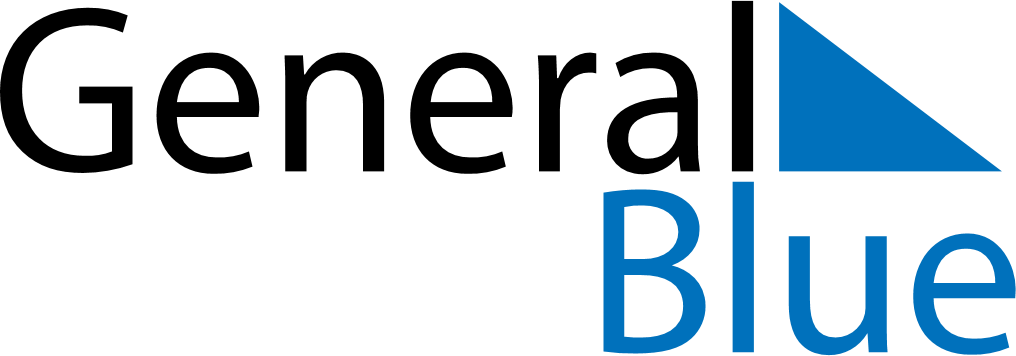 September 2022September 2022September 2022September 2022SwitzerlandSwitzerlandSwitzerlandMondayTuesdayWednesdayThursdayFridaySaturdaySaturdaySunday12334567891010111213141516171718Federal Day of Thanksgiving, Repentance and Prayer19202122232424252627282930